70летию Сталинградской битвы посвящается«Святая земля Сталинграда»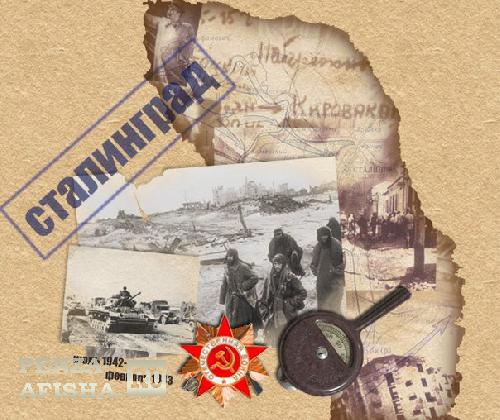 Открытый классный часПодготовил и провёл   кл рук 9Б класса   Л.Л.ДенисенкоФевраль 2013гКлассный час  с презентацией и музыкальным видеороликомна тему «Святая земля Сталинграда»Цель: формирование у молодого поколения чувства патриотического сознания, причастности к героическому прошлому Родины, гордости за подвиг народа в Великой Отечественной войне.Задачи: понять значение Сталинградской битвы в Великой Отечественной войне, помочь детям увидеть силу и величие русского солдата.Слово учителя: Сталинград – это город, у стен которого в годы Великой Отечественной войны во многом решалась судьба человечества. Подвиг нашего народа и его Вооруженных сил спас человечество от фашистских варваров, он не померкнет в веках. Сталинградская битва – одна из крупнейших битв второй мировой войны. Она продолжалась 200 дней. 12 июля 1942 года фашистские войска вторглись в пределы Сталинградской области. 14 июля в ней было объявлено военное положение. 23 августа 1942 года немецкие самолеты подвергли варварской бомбардировке Сталинград. За один день противник совершил более 2000 самолето-вылетов. Несмотря на противодействие советской авиации и зенитной артиллерии, сумевших сбить 120 фашистских самолетов, город был превращен в руины, погибло свыше 40 тысяч мирных жителей. Горели не только здания, горели земля и Волга, поскольку были разрушены резервуары с нефтью. На улицах от пожаров стояла такая жара, что возгоралась одежда на людях, бежавших в укрытия. От рожденья земля не видала 
Ни осады ни битвы такой, 
Содрогалась земля и краснели поля 
Все пылало над Волгой рекой. 
Следы врага – развалины и пепел 
Здесь все живое выжжено дотла. 
Сквозь дым не видно солнца в черном небе 
На месте улиц – камни и зола. 
В зное заводы, дома, вокзал, 
пыль на крутом берегу, 
Голос Отчизны ему сказал 
– Город не сдай врагу, 
Верный присяге русский солдат 
Он защищал Сталинград. 
Танк на него надвигался рыча. 
Мукой и смертью грозил. 
Он, затаившись в канаве, сплеча 
Танки гранатой разил.- Время героев обычно ты кажешься прошлым. 
Главные битвы приходят из книг и кино, 
Главные даты отлиты в газетные строки, 
Главные судьбы историей стали давно. 

- Время героев, по самому высшему праву 
Ты подарило далеким и близким годам 
Доблесть и славу, и долгую добрую память 
Время героев, а что ты оставило нам? 

- Ты нам оставило ясное небо Отчизны, 
Дом и дорогу, и ласковый хлеб на столе, 
Ты нам оставило самое главное в жизни- 
Радость работы на мирной, счастливой земле. 

Ребята, сегодня мы вновь будем говорить о легендарных страницах истории нашей страны о Сталинградской битве. Довоенный Сталинград  Тезисы выступления:Город (до 1925 года - Царицын) основан в XVI веке. К 40-м годам XX века Сталинград превратился в один из крупных промышленных центров страны. Накануне войны в нем проживало около полумиллиона человек и насчитывалось свыше 120 промышленных предприятий. Стратегическое значение Сталинграда определялось двумя важными факторами: его оборонным потенциалом и географическим положением. В городе работал знаменитый в 30-е годы тракторный завод, который давал стране 50% тракторов. В 1940 году на его базе начинается производство танков Т-34. Важное оборонное значение имела продукция заводов "Красный Октябрь", "Баррикады", "Судоверфь" и др. Сталинград являлся и крупным транспортным узлом с магистралями в Среднюю Азию и на Урал. По Волге велась транспортировка бакинской нефти в центральные районы страны. Начало войныО начале войны сталинградцы узнали в 12 часов дня 22 июня 1941 года. На крупных предприятиях и на центральной площади прошли массовые митинги. В тот же день тысячи добровольцев явились в военкоматы, требуя немедленной мобилизации в действующую армию. Районные военкоматы приступили к набору военнообязанных 1905-1918 годов рождения. Набирается народное ополчение, которое достигает к середине июля 1941 года 50 тысяч человек. В октябре 1941 года начинается строительство оборонительных рубежей, рытье щелей для укрытия населения от бомбовых ударов. На промышленных предприятиях города развертывается соревнование рабочих, выполняющих свою дневную норму на 200%. Оборонные предприятия перевыполняют задания по выпуску танков, брони, освоению новых видов вооружений. Вводится карточная система снабжения населения основными продуктами питания. Бои в излучине Дона Вед.2: Шаг за шагом вспоминаем, день за днем, 
Взрыв за взрывом, смерть за смертью, боль за болью, 
Год за годом, опаленные огнем, 
Год за годом, истекающие кровью. 
Мы не просто вспоминаем день войны, 
Не для слез и мемуаров вспоминаем. 
Люди мира вспоминать о нем должны. 
Мы об этом всей Земле напоминаем! 
17 июля 1942 года авангардные части 6-й немецкой армии вступили в бой с частями 62-й и 64-й армий. Историческая битва началась. Стратегическая инициатива принадлежала вермахту. На его стороне было преимущество в авиации и танках, автотранспорте и общей численности войск. Советская сторона несла тяжелые потери. Первоначальный замысел командования вермахта сводился к тому, чтобы охватывающими ударами окружить советские войска в большой излучине Дона, выйти в район Калача и затем прорваться к Сталинграду. Однако в результате стойкой обороны, контрударов наших 1-й и 4-й танковых армий план противника был сорван. Вермахту пришлось перейти к обороне, которая продолжалась до подхода новых сил - 17-го и 11-го армейских корпусов. Ударная группировка вермахта значительно усилилась посредством включения в ее состав 4-й танковой армии, первоначально нацеленной на Кавказ. В период с 5 по 10 августа противник добивается серьезного успеха. Он прорывает оборону советских войск и выходит на ближайшие подступы к Сталинграду. Однако замысел врага овладеть с ходу Сталинградом потерпел крах. На ближних подступах к городу К середине августа 1942 года Сталинградскому и Юго-Восточному фронтам противостояли 6-я пехотная и 4-я танковая армии вермахта, а также 8-я итальянская армия, всего около 39 дивизий. В этот период гитлеровцы продолжают наступление. Им удалось захватить важный плацдарм на левом берегу Дона и к исходу 22 августа 1942 года значительно его расширить. На следующий день 14-й немецкий танковый корпус перешел в наступление на поселок Рынок. Ударная группировка вермахта пересекла все междуречье и к 16 часам 23 августа достигла Волги в районе поселков Латошинка, Акатовка, Рынок севернее Сталинграда. Немецкие танки появились в районе тракторного завода и начали его обстреливать. Положение для обороняющихся стало критическим, но никто не помышлял о сдаче города. Бомбардировка Сталинграда в августе 1942 года23 августа 1942 года немецкие самолеты под командованием В. Рихтгофена подвергли варварской бомбардировке Сталинград. За один день противник совершил более 2000 самолето-вылетов. Несмотря на противодействие советской авиации и зенитной артиллерии, сумевших сбить 120 фашистских самолетов, город был превращен в руины, погибло свыше 40 тысяч мирных жителей. Горели не только здания, горели земля и Волга, поскольку были разрушены резервуары с нефтью. На улицах от пожаров стояла такая жара, что возгоралась одежда на людях, бежавших в укрытия. В этот же день 14-й танковый корпус 6-й немецкой армии прорвался к Волге в районе поселка Рынок и отрезал 62-ю армию от остальных сил Сталинградского фронта. 23 августа 1942 года - самая скорбная дата в истории Сталинграда. . Чтобы победа была за нашей армией, каждый защитник Сталинградской битвы становился героем, не думая о том, что он герой. Славные дела отважных чудо-богатырей, собранные воедино и принесли нашей Родине победу в этом великом сражении. Нет достойней и мужественнее тех людей. Сражались все: от мала до велика! Сколько молодых ребят осталось лежать в Сталинградской земле! 
( Звучит музыка) 
Выходит 1-й ученик: 
Мальчик лежал посредине России, 
Всех ее пашен, дорог и осин. 
Что же ты, взводный, докажем, осилим, 
Вот он, фашист, докажи и осиль. 
Вот он, фашист, оголтело и мощно, 
Воет его знаменитая сталь. 
Знаю, что это почти невозможно, 
Знаю, что страшно, но все - таки встань. 

2-й ученик: 
Встань, лейтенант, слышишь, просят об этом, 
Вновь возникая из небытия. 
Дом твой, пронизанный солнечным светом, 
Город, Отечество, мама твоя. 

1-й ученик: 
Встань, лейтенант, заклинают просторы, 
Горы и реки, снега и цветы. 
Нежная просит девчонка, с которой 
Так и не смог познакомиться ты. 
Просит далекая средняя школа, 
Ставшая госпиталем с сентября. 

2-й ученик: 
Встань, чемпионы двора по футболу, 
Просят тебя, своего вратаря. 
Просит высокая звездная россыпь, 
Горы, излучины каждой реки. 
Маршал приказывает и просит, 
Встань, лейтенант, постарайся, смоги. 

3-й ученик: 
Глядя значительно и сурово, 
Вместе с землею и небо скорбит, 
Просят деревни, пропахшие гарью, 
Солнце как колокол в небе звучит. 
Просит из будущего Гагарин, 
Ты не поднимешься, он не взлетит. 
Просят твои не рожденные дети. 
Просит история, и тогда - 

Все вместе: 
Встал лейтенант и шагнул по планете, 
Выкрикнув не по уставу: «Аида». 

1-й ученик: 
Встал и пошел на врага, как вслепую, 
Сразу же сделалась влажной спина. 
Встал лейтенант, и наткнулся на пулю, 
Большую и твердую, как стена. 

(Звучит песня «Он не вернулся из боя».) 

2-й ученик: 
Вздрогнул он будто от сильного ветра, 
Падал он медленно, как нараспев. 
Падал он долго. Упал он мгновенно 
Он даже выстрелить не успел. 
И для него наступила сплошная и бесконечная тишина, 
Знаю я, чем кончилась эта битва, 
Знаем мы, и чем кончилась эта война. 

1-й ученик: 
История свидетельствует, что отважные защитники Сталинграда достойно выполнили свой долг перед Родиной, их героизм будет жить в памяти народов мира как ярчайший пример непревзойденного в истории войн мужества и отваги. 
Память о них не должна померкнуть со временем, мы должны помнить, чтобы не повторилась никогда подобная битва. 

Битва за город. Разгром врага и его капитуляцияНепосредственную оборону Сталинграда выполняли две армии - 62-я и 64-я. Они приняли на себя основной удар. Но конечный успех оборонительного сражения определялся стойкостью не только этих армий, но и активными действиями остальных сил Сталинградского направления, которые оттягивали на себя значительную часть сил противника. 13 сентября 1942 года немецкие войска начали штурм города. Через две недели изматывающих боев они овладели центром города, но основную задачу - захват всего берега Волги в районе Сталинграда - не выполнили. Бои не прекращались даже в ночное время. Советские войска не только мужественно оборонялись, но и постоянно наращивали мощь своих контрударов. В результате к середине ноября противник утрачивает инициативу и окончательно переходит к обороне. 19 ноября началось контрнаступление советских войск в районе Сталинграда. 23 ноября соединения Юго-Западного и Донского фронтов встретились в районе Калач, Советский, Мариновка. Группировка противника численностью в 330 тысяч человек с многочисленной техникой попала в окружение. Командование вермахта приняло решение удерживать Сталинград и деблокировать окруженные войска, и танковая группировка под командованием генерала Гота 12 декабря 1942 года переходит в наступление. К 19 декабря в наступлении уже участвовало свыше 300 немецких танков. Но благодаря мужеству и стойкости советских войск наступление удалось остановить, а затем, с приходом подкреплений, отбросить от Сталинграда на 200 километров. В начале января началась операция по ликвидации окруженной группировки. К концу января войска вермахта, несмотря на отчаянное сопротивление, были расчленены на две части - северную и южную. 31 января 1943 года был пленен командующий 6-й армией фельдмаршал Паулюс с его штабом и капитулировала южная часть окруженной группировки. 1 февраля 1943 года после сокрушительного удара нашей артиллерии сдалась и северная часть. 2 февраля 1943 года в 16 часов закончилась Сталинградская битва. Выдавались и редкие периоды затишья между боями. Многое необходимо было успеть за это время: покурить, обсушиться, привести в порядок форму, пообедать, написать письмо домой, просто поговорить с товарищами. Обобщался боевой опыт. Именно в эти минуты родилось главное тактическое изобретение 62-й армии - штурмовая группа, небольшая по численности, подвижная, отлично вооруженная, способная эффективно вести ближний бой. Несмотря на всю свою ожесточенность, битва не парализовала духовную жизнь бойцов-сталинградцев. "Интерес к послевоенному устройству колхозов, к будущим отношениям между великими народами и правительствами был в Сталинграде почти всеобщим. "...Почти все верили, что добро победит в войне и честные люди, не жалевшие своей крови, смогут строить хорошую, справедливую жизнь." (Гроссман В. Жизнь и судьба. М., 1989. С. 171.). Военные действия уничтожили практически весь жилой фонд города - около 42 тысяч зданий. Многие иностранные государственные деятели и журналисты, посетившие Сталинград, искренне полагали, что он не подлежит восстановлению. Город был практически пуст. В шести городских районах, в которых до войны проживало около полумиллиона человек, на 2 февраля 1943 года насчитывалось полторы тысячи жителей. Жизнь в городе едва теплилась. Люди жили в подвалах, блиндажах, землянках, в развалинах домов. Территория города была напичкана минами, снарядами, неразорвавшимися авиабомбами. За 2,5 года после завершения битвы саперами обезврежено свыше 300 тысяч мин, более миллиона снарядов и свыше 100 тысяч бомб. Эти последствия войны и в настоящее время напоминают о себе. Город после сражения После завершения битвы население Сталинграда стало быстро увеличиваться за счет горожан, возвращающихся к родным пепелищам, и отрядов добровольцев-строителей. В марте 1943 года в Сталинграде уже проживало 55 тысяч жителей, в июне - около 150 тысяч, а в сентябре - 210 тысяч человек. Горожанам пришлось столкнуться с огромными трудностями. Отсутствовало не только сносное жилье, но и пища, одежда, обувь, топливо. Полностью было уничтожено городское коммунальное хозяйство. За водой приходилось ходить на Волгу. Разрушению подверглась вся сеть медицинских учреждений - больницы, амбулатории, поликлиники. Передвигаться по городу можно было только пешком, поскольку трамвайные пути и шоссейные дороги были взорваны. Но люди не впадали в отчаяние, так как обрели главное - право на жизнь. АЛЕКСАНДР КОМБАТОВ. НЕ ПРЯЧЬТЕ ПАМЯТЬ О ВОЙНЕ 

Не прячьте память о войне 
Войне Великой за свободу 
Хвала и честь моей стране, 
Российскому народу. 

Не забывайте о войне 
Когда бы не спросили. 
В любой заморской стороне 
Пусть чтят мою Россию. 

Не прячьте память о войне, 
Не оскверняйте лик «Победы» 
Коль не желаете стране 
Нажить иные беды. 

Не прячьте память о войне 
И не бросайте слов на ветер, 
Вранья наслушались вполне 
И мы, и наши дети. 

Не прячьте память о войне, 
Не искажайте факты, даты. 
Оплатят нам сполна, вдвойне 
В живых оставшиеся солдаты. 

Спасибо скажет рядовой 
И маршал, и полковник 
Все те. Кто дрался под Москвой 
С чумой проклятой темной. 

Не прячьте память о войне, 
О славе, о солдатской 
Победу кто ковал стране 
В шинели и одежде штатской. 

